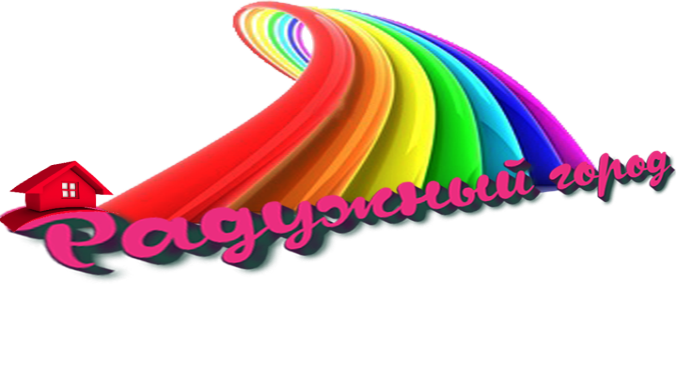 Отдел продаж: +7 (383) 380-46-56  +7 (913) 939-32-10Сайт: www.микрорайон-радужный.com*  Настоящие варианты носят исключительно информационный характер, не являются публичной офертой,                      и не могут рассматриваться, как публичное предложение к заключению сделки.ЖК «Радужный город»ЖК «Радужный город»ЖК «Радужный город»ЖК «Радужный город»ЖК «Радужный город»ЖК «Радужный город»Кол-во комнатКол-во комнатэ/эПлощадь кв.м.общ/жил/кух.ЦенаЦенаДом 17/4 сдача 4 квартал 2019 годДом 17/4 сдача 4 квартал 2019 годДом 17/4 сдача 4 квартал 2019 годДом 17/4 сдача 4 квартал 2019 годДом 17/4 сдача 4 квартал 2019 годДом 17/4 сдача 4 квартал 2019 годСтудияСтудия3/425,4/22,4900 000900 000СтудияСтудия1/430,2/26,31 150 0001 150 000ОднокомнатнаяОднокомнатная4/437,9/14,07/13,671 500 0001 500 000Однокомнатная студияОднокомнатная студия1/443,94/36,841 630 0001 630 000ДвухкомнатнаяДвухкомнатная1/449,62/27,25/11,231 800 0001 800 000ДвухкомнатнаяДвухкомнатная1/450,29/27,95/11,231 850 0001 850 000Дом 17/5 сдача 3 квартал 2020 годДом 17/5 сдача 3 квартал 2020 годДом 17/5 сдача 3 квартал 2020 годДом 17/5 сдача 3 квартал 2020 годДом 17/5 сдача 3 квартал 2020 годДом 17/5 сдача 3 квартал 2020 годСтудияСтудия3/427,1/24945 000945 000СтудияСтудия3/429,8/26,71 030 0001 030 000СтудияСтудия2/431,2/28,11 080 0001 080 000СтудияСтудия3/436,3/33,21 220 0001 220 000ОднокомнатнаяОднокомнатная3/438,9/35,81 374 0001 374 000Однокомнатная Однокомнатная 3/441,5/13,5/13,11 490 0001 490 000Однокомнатная Однокомнатная 3/441,8/13,2/13,11 510 0001 510 000Двухкомнатная Двухкомнатная 4/450,2/21,4/13,51 750 0001 750 000Двухкомнатная Двухкомнатная 4/452,9/27,5/10,21 800 0001 800 000Дом 17/6 сдача 4 квартал 2020 годДом 17/6 сдача 4 квартал 2020 годДом 17/6 сдача 4 квартал 2020 годДом 17/6 сдача 4 квартал 2020 годДом 17/6 сдача 4 квартал 2020 годДом 17/6 сдача 4 квартал 2020 годСтудия3/43/421,2/13,321,2/13,3700 000Студия2/42/424,4/15,524,4/15,5780 000Студия3/43/425,7/16,325,7/16,3800 000Студия3/43/426/16,526/16,5850 000Студия1/41/435,1/25,135,1/25,11 200 000Студия1/41/439,6/25,439,6/25,41 280 000Студия2/42/440/25,440/25,41 390 000Однокомнатная 3/43/442,6/11,7/15,642,6/11,7/15,61 450 000Двухкомнатная 2/42/452,9/27,5/10,352,9/27,5/10,31 750 000